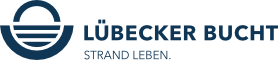 Liebe Partner:innen der Lübecker Bucht,bundesweit soll innerhalb touristischer Modelprojekte eine kontrollierte Öffnung des Tourismus' durchgeführt und wissenschaftlich begleitet und untersucht werden. Timmendorfer Strand, Scharbeutz, Sierksdorf und Neustadt in Holstein streben eine Bewerbung als Modellregion "Lübecker Bucht" an; hinsichtlich der erforderlichen Kriterien sind die Orte gut aufgestellt. In der kommenden Woche werden hierzu weitere Details geklärt und die Abstimmung mit den Betrieben vorgenommen.Touristische Modellprojekte in Schleswig-Holstein (Quelle: Rundschreiben des TVSH vom 25. und 26.03.2021)In Schleswig-Holstein können sich Kommunen, Kreise, kreisfreie Städte oder regionale touristische Organisationen (Bewerber) beim Ministerium für Wirtschaft, Verkehr, Arbeit, Technologie und Tourismus um die Einrichtung zeitlich befristeter, regional abgegrenzter Modellprojekte im Bereich des Tourismus bewerben.Die Projektdauer beträgt im Regelfall vier Wochen, ggf. gibt es eine Option auf Verlängerung bei erfolgreichem Verlauf.Projektziel ist die Untersuchung der Umsetzbarkeit von Öffnungsschritten - als Ausnahme zu der jeweils gültigen Corona-Bekämpfungsverordnung des Landes Schleswig-Holstein - unter Nutzung konsequenter Testregimes und dem Einsatz digitaler Nachverfolgungssysteme.Bewerbungsschluss für potentielle Modellregionen ist der 07.04.2021.Die Modellprojekte sollen frühestens zum 19.04.2021 beginnen, einen Vorschlag zur zeitlichen Befristung enthalten und sich auf definierte, touristische Angebote wie beispielsweise die Beherbergungsbranche und Gastronomie beziehen.Im Rahmen der Bewerbung stellen die Orte anhand einer Risikoanalyse dar, welche strengen Schutz- und Hygienekonzepte in den zu öffnenden Betrieben zur Anwendung kommen und wie diese während des Modellprojektzeitraums besonders kontrolliert werden sollen.Die Landesregierung wird bis zum 12.04.2021 aus den Bewerbungen eine Auswahl vornehmen und über die Umsetzung von Modellprojekten im Einvernehmen mit den zuständigen Gesundheitsämtern entscheiden.So werden die Modellprojekte in Sachsen umgesetzt - Infoveranstaltung am 30. März 2021In Sachsen hat die Landesregierung zwei Modellregionen bereits grünes Licht für die Umsetzung gegeben. Gemeinsam mit dem Landestourismusverband Sachsen e.V. stellt der DTV in einer Online-Veranstaltung die Modellprojekte vor.In dieser Veranstaltung zeigen die Akteure auf, wie die Modellprojekte umgesetzt werden, welche Herausforderungen bestehen und informieren zum aktuellen Stand.Die Veranstaltung findet am Dienstag, den 30. März 2021 von 10:30 bis 12:00 Uhr online statt.Hier können Sie sich kostenfrei registrieren »Wir informieren Sie über den weiteren Projektverlauf und hoffen auf rege Beteiligung und Unterstützung seitens der Betriebe, damit die Bewerbung als Modellregion gelingen kann.Bleiben Sie zuversichtlich, Ihr André RosinskiVorstand der Tourismus-Agentur Lübecker BuchtTel. +49 04503 / 7794-111 | Fax +49 04503 / 7794-200
arosinski@luebecker-bucht-ostsee.de
www.luebecker-bucht-partner.de

Tourismus-Agentur Lübecker Bucht
D - 23683 Scharbeutz | Strandallee 134

Die Tourismus-Agentur Lübecker Bucht ist eine Anstalt öffentlichen Rechts der Stadt Neustadt in Holstein und der Gemeinden Scharbeutz und Sierksdorf.

Vorstand: André Rosinski | Steuer-Nr. 22/299/03043 | USt-IDNr. DE289111337